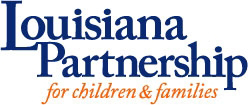 Louisiana Partnership Annual Meeting and Legislative ReviewChildren’s Cabinet Advisory BoardWest Baton Rouge Conference Center, 2750 N Westport Dr, Port Allen, LAAgenda10:30		Welcome and Introduction		Carmen Weisner, Chair, Louisiana Partnership Board of Directors10:35		Opening Remarks – Honorable John Bel Edwards, Governor	10:50		Remarks, Children’s Cabinet Advisory Board – Dr. James Gilmore, Director	11:00		2016 Children and Families Legislative Review		Moderated by Sherry Guarisco, Louisiana Partnership Executive DirectorJuvenile Justice – Joshua Perry, Louisiana Center for Children’s Rights Child Health – Sandra Adams, Retired Health Care Lobbyist Child Welfare– Carmen Weisner, NASW/LA Chapter	Vulnerable Children and Families – Ashley Shelton, One Voice LouisianaEarly Childhood Education and General Government – Sherry Guarisco11:50		Questions and Public Comment – Dr. James Gilmore12:00		Lunch12:30		Louisiana Partnership Annual Meeting – Carmen Weisner, Board Chair12:45		Funding for Children – No Longer Settling for Scraps!		Jan Moller, CEO, Louisiana Budget Project 1:10		Have you met ALICE?   Sarah H. Berthelot, CEO, Louisiana Association of 			United Ways and Partnership Board1:20		Closing Comments/Evaluation - Dr. James Gilmore and Sherry Guarisco 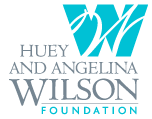 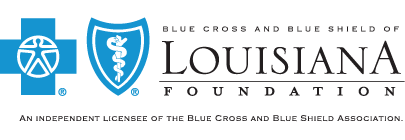 